LPD UAS Monthly Usage Report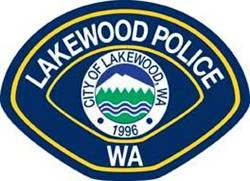 For:  June 2021Total Number of Flights: 2Total Hours Flown: 1.5Report by Officer A. Lee LK109  07/02/21DateTime (From) Time(To)Location Duration (Actual Flight Time) / HrsRadius from the control station Max Altitude FlownPurpose06/12/21060009004200 Sharondale St SW, Lakewood.5600’400’CSI – Crime Scene Investigation06/25/21113015006200-6600 20th St E, Fife1.01500’300’CSI – Crime Scene Investigation